Inhoudsopgave1	dean remote	32	dean remote downloaden en activeren	43	gebeld worden met dean remote app	53.1	kantoor op afstand	53.2	anywhere	64	bellen met dean remote	74.1	gesprekken doorverbinden en conferentie gesprek	85	overige instellingen	95.1	niet storen	95.2	gelijktijdig rinkelen	95.3	nummerherkenning blokkeren	95.4	voicemail	95.5	doorschakelen	106	afsluiting	111	dean remotedean remote is een smartphone app voor iPhone en Android. Met dean remote app heb je altijd en overal toegang tot de functies van jouw kantoortelefoon. Je bepaalt dus zelf hoe en wanneer je bereikbaar wilt zijn: op kantoor, onderweg of thuis. Bovendien bent je mobiel bereikbaar op je zakelijke telefoonnummer als je “kantoor op afstand” aan hebt staan. Een binnenkomende oproep naar je vaste zakelijke telefoonnummer kan je dus beantwoorden op je smartphone. Wanneer je belt via dean remote zien jouw collega’s dat je in gesprek bent. 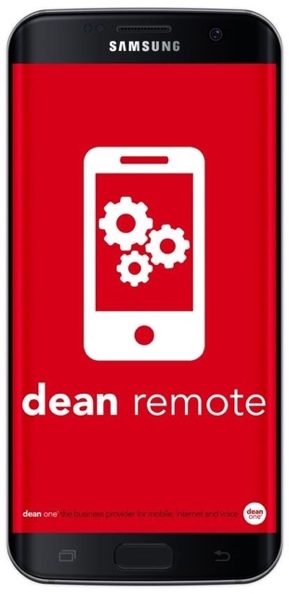 dean remote downloaden en activerendean remote app is gratis beschikbaar in de app store voor iPhone en Google Play store voor Android smartphones. Maak eerst een account aan voor deze app stores wanneer je deze nog niet hebt.Download vervolgens de dean remote app. Wij adviseren gebruik te maken van een wifinetwerk om hoog data verbruik te voorkomen. Om gebruik te maken van dean remote, vul je de gebruikersnaam van de gebruiker in Compleet in + je Compleet domein. Voorbeeld: TES_TEST_TST@test.compleet.nl en als wachtwoord het portalwachtwoord van de gebruiker in Compleet.Nu is dean remote app klaar voor gebruik. 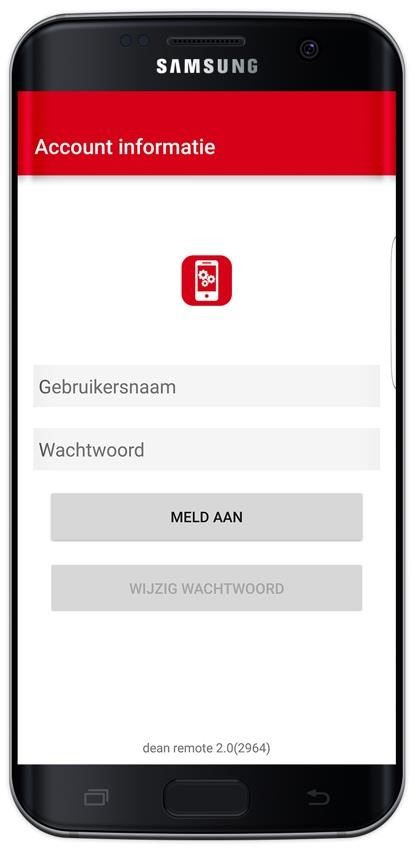 gebeld worden met dean remote appMet dean remote kan je een binnenkomende oproep naar jouw vaste zakelijke telefoonnummer beantwoorden op je smartphone, of andere willekeurige toestellen. Je hoeft dus alleen jouw vaste zakelijke telefoonnummer te communiceren.  dean remote heeft hiervoor twee opties: “Kantoor op afstand” en “Anywhere”. Beide functies vindt je onder “Instellingen”. Let op! Dit betekent dat er op jouw vaste nummer kosten in rekening worden gebracht om je mobiel of ander toestel te bellen.  kantoor op afstandWanneer je inkomende gesprekken alleen wilt beantwoorden op je smartphone of ander toestel gebruik dan “Kantoor op afstand”. Alle oproepen naar jouw vaste zakelijke telefoonnummer worden doorgezet naar het aangewezen toestel of smartphone.  Klik onder “Instellingen” op “Kantoor op afstand”.Activeer kantoor op afstand. Voer je telefoonnummer in.  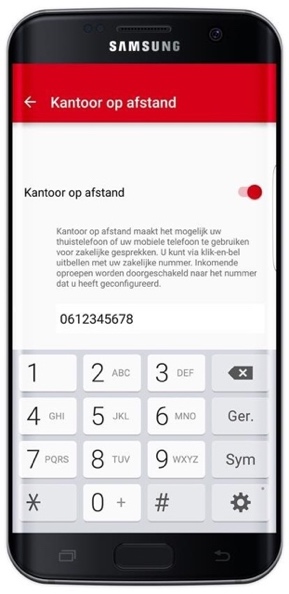 anywhereMet Anywhere koppel jij je smartphone of een willekeurig ander toestel aan je vaste nummer wanneer je op jouw vaste nummer wordt gebeld.  Onder Instellingen klik op “Anywhere”.Druk op “no locations defined” om een locatie toe te voegen. Voer een omschrijving en telefoonnummer in.  Geef aan of de locatie actief is.   Wanneer je tijdens een gesprek weer bij je werkplek aankomt, kan je het gesprek met *11 naadloos verplaatsen en voortzetten op je vaste toestel.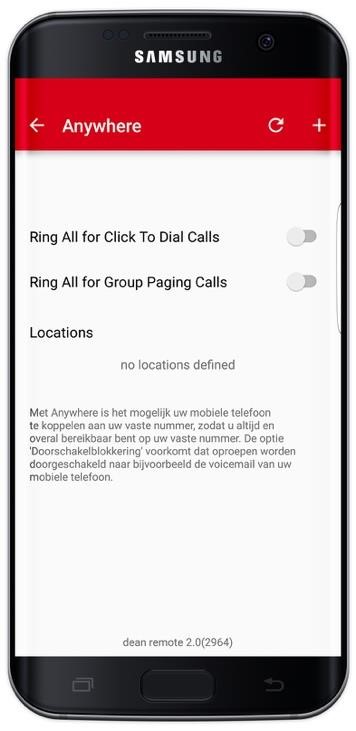 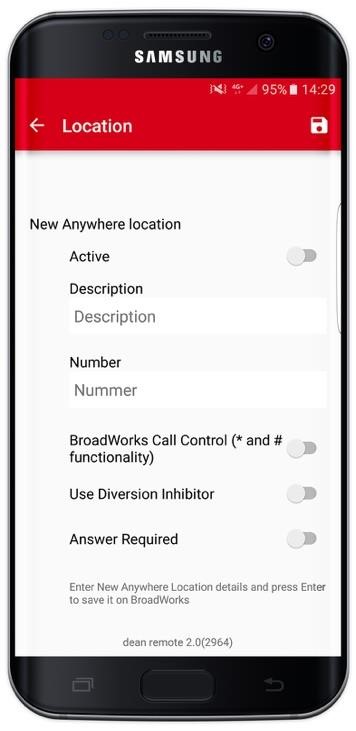 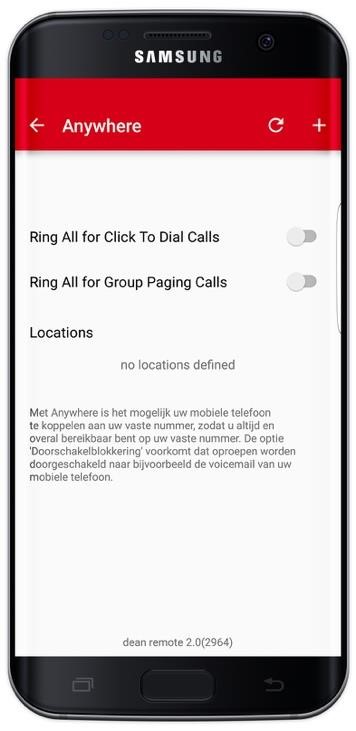 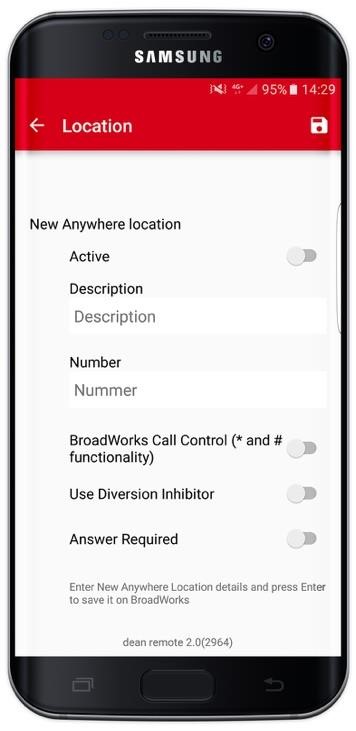 bellen met dean remoteVia dean remote kan je iedereen bellen. Het werkt als volgt:  Kies in dean remote app het nummer datje wilt bellen. Neem het inkomend gesprek aan. Je wordt gebeld door jouw kantoortelefoon.  Je gesprekspartner wordt gebeld en het nummer van jouw kantoortelefoon wordt getoond. Er zijn twee adresboeken beschikbaar;  Het bedrijfsadresboek (“INTERN”). Op deze manier zie je door rode en groene bolletjes de bereikbaarheid van jouw collega’s.  Het adresboek van jouw smartphone (“ANDROID”) Je switcht tussen deze adresboeken door op “INTERN”of “ANDROID” te klikken. Wil je een nummer intoetsen, klik dan rechtsboven op de stipjes. Via “verberg” ga je terug naar het adresboek. Verder wordt in de gesprekkenlijst alle gebelde, gemiste en ontvangen oproepen weergegeven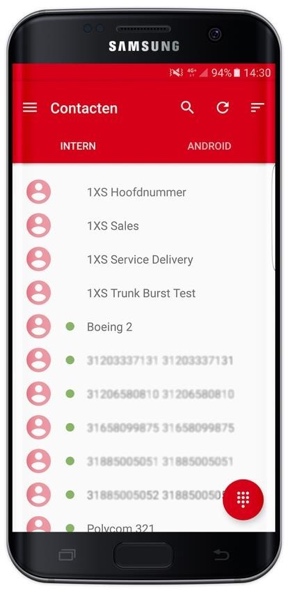 gesprekken doorverbinden en conferentie gesprekMet dean remote kan je gesprekken doorverbinden of een conferentie gesprek opzetten. Dit kan je als volgt doen: 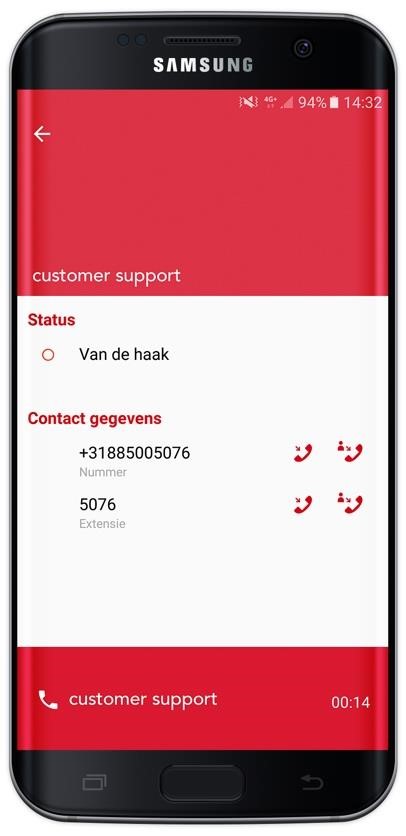 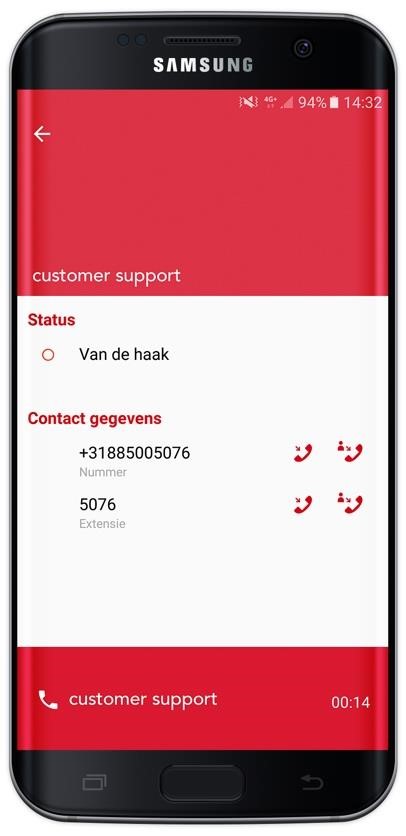 Open opnieuw de dean remote app.Zoek in jouw contactpersonen het nummer waar je het gesprek wilt doorverbinden of toevoegen aan het gesprek.Druk op het icon zonder persoon. Dan wordt het gesprek rechtstreeks doorverbonden.Druk op het icon met een persoon. Dan wordt een derde gesprekspartner toegevoegd.overige instellingen Onder “Instellingen” kan je naar wens overige instellingen configureren.niet storenDeze functie werkt alleen wanneer je met je gebruikersgegevens bent ingelogd op dean remote. Indien je alleen werkt met een doorschakeling naar bijvoorbeeld jouw mobiele toestel, verliest deze optie zijn werking en komen de binnenkomende oproepen gewoon door. Bij het activeren van “Niet storen” zal de beller een bezettoon te horen krijgen, tenzij een optie ingesteld is voor dit telefoonnummer dat bij “bezet” of “onbereikbaar” een andere route gevold dient te worden.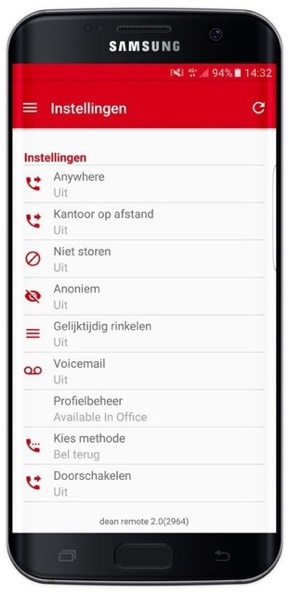 gelijktijdig rinkelenMet dean remote kan gelijktijdig rinkelen met een ander telefoonnummer/toestel worden ingesteld. Je kan één telefoonnummer toevoegen die mee zal rinkelen wanneer je op jouw zakelijke vaste telefoonnummer wordt gebeld. Er gaan dan dus twee toestellen rinkelen bij een binnenkomend gesprek. Wanneer de optie “Niet rinkelen bij in gesprek” aan staat (het rode vinkje rechts van deze optie geeft dit aan), zal een tweede gesprek dat binnen komt niet rinkelen op het “meerinkeltoestel”/telefoonnummer dat je hebt toegevoegd. Je kan dus ongestoord jouw gesprek voeren, zonder de afleiding van een rinkelend tweede telefoontoestel. nummerherkenning blokkerenWanneer je een gesprek opzet zal jouw gesprekspartner anoniem gebeld worden.  voicemailOnder deze functie kunt je jouw voicemail aan of uit zetten.  doorschakelenDit onderdeel van het menu kan je aangeven wanneer je jouw vaste telefoonnummer wenst door te schakelen. De opties zijn als volgt: Altijd doorschakelen.Doorschakelen bij bezet.Vertraagd doorschakelen.Doorschakelen bij onbereikbaar.Bij elke optie kan je het telefoonnummer invullen waar je naar wenst door te schakelen. Wanneer je het schuifje bij “actief” openzet (met de rode kleur) activeer je de doorschakeling voor in die situatie. Als toevoeging kan je bij “Vertraagd doorschakelen” precies aangeven na hoeveel keer overgaan de beller doorgeschakeld dient te worden, dit geef je aan bij het “aantal x rinkelen”. afsluitingWij hebben geprobeerd in dit document alle relevante informatie voor jou, als klant van dean remote, zo volledig en duidelijk mogelijk op een rij te zetten. Heb je nog vragen, of ontbreekt er relevante informatie, dan kan je altijd met ons contact opnemen. Wij zijn je graag van dienst.  